カラスに狙われています！！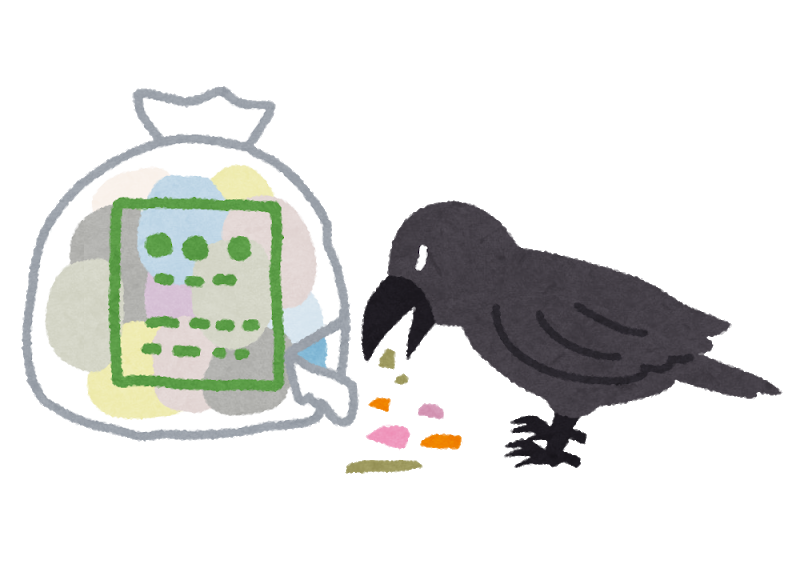 ■ごみは、前日から出さないようにしましょう！■生ごみは、新聞紙やチラシなどで包み、中身を見えなくしましょう！■生ごみは、ごみ袋の中心に入れ、周りを別のごみで囲みましょう！■ごみを出す際は、ネットやボックスからはみ出ないように出しましょう！○○区、利用者一同